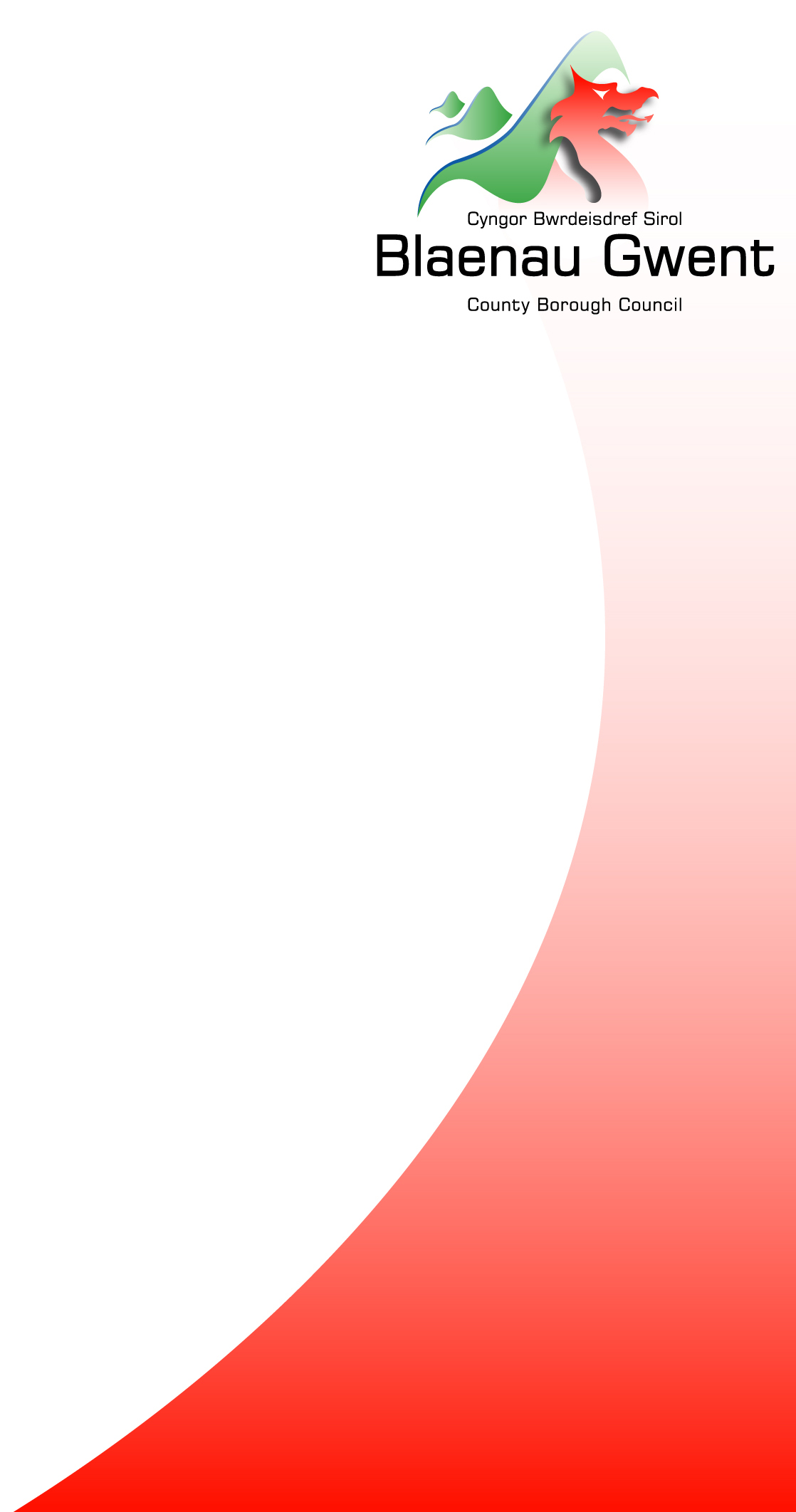 Cynnwys7       Beth sy'n digwydd pan fydd cyfalaf person yn gostwng dan yr       5         uchafswm trothwyCyd-destun Mae Deddf Llesiant Gwasanaethau Cymdeithasol (Cymru) 2014 yn dweud fod gan awdurdod lleol ddyletswydd i ddarparu gofal a chefnogaeth i ddiwallu anghenion oedolyn sydd angen gofal preswyl/nyrsio os ydynt yn fodlon ar sail asesiad ariannol fod adnoddau ariannol yr oedolyn yn uwch na'r terfyn ariannol ond bod yr oedolyn serch hynny yn gofyn i'r awdurdod gyflawni ei anghenion.Gall unigolion sydd â'r galluedd a'r adnoddau ac yr asesir eu bod yn gymwys am lety preswyl/nyrsio ddewis pa un o'r ddau opsiwn dilynol sy'n well ganddynt ei ddilyn:- • trefnu'r contact a thalu am y gofal eu hunain yn uniongyrchol i'r darparydd gwasanaeth; neu• gofyn i Gwasanaethau Cymdeithasol drefnu'r contract a thalu i ddarparydd y gwasanaeth ar eu rhan. Mae'r darparydd gwasanaeth wedyn yn talu i'r gwasanaethau cymdeithasol am gost lawn y gyfradd a negodwyd am y gofal a dderbyniant o'u hadnoddau eu hunain.Datganiad Polisi Dylid cynorthwyo unigolion sy'n talu am eu hunain i benderfynu mai gofal preswyl/nyrsio yw'r datrysiad cywir a chael gwybodaeth am gartrefi addas.Lle mae gan ddefnyddwyr gwasanaeth adnoddau digonol i dalu amdanynt eu hunain, dim ond lle mae'r unigolyn (neu gynrychiolydd a benodwyd ganddynt) yn cytuno i'r amodau contract dilynol y bydd Gwasanaethau Cymdeithasol Blaenau Gwent yn cytuno i drefnu lleoliad neu gontract am ofal preswyl/nyrsio .Mae'r lleoliad a ddewisant o fewn y fwrdeisdrefMae'n rhaid iddynt lenwi asesiad ariannol llawnMae'n rhaid iddynt dalu i Gwasanaethau Cymdeithasol y gost lawn a godir gan y cartref a ddewisodd yr unigolyn. Y gost yma fydd y swm a negodwyd gyda'r cartref am eu lleoliad neilltuol a gall fod yn fwy na'r gyfradd a negodwyd gan Gwasanaethau Cymdeithasol ar gyfer preswylwyr sydd angen cymorth ariannol.Os nad ydynt yn talu'r ffioedd am ddau gyfnod anfoneb ac y dilynwyd y broses adennill dyled, bydd yr Awdurdod Lleol yn terfynu'r contract gyda'r unigolyn a'r cartref y gwnaethant ei ddewis. Bydd wedyn angen i'r unigolyn wneud eu trefniadau eu hunain yn uniongyrchol gyda'r cartref a ddewisant.Mewn achosion lle nad oes gan yr unigolyn y galluedd i ddelio gyda'u cyllid ac na all cynrychiolwyr dros dro dalu ffioedd tra'n disgwyl am ddyfarnu pŵer atwrnai neu ddirprwyaeth, mae'n rhaid talu unrhyw ffioedd dyledus ar unwaith pan gânt eu penodi'n gyfreithiol i weithredu ar ran yr unigolyn. Bydd methiant i wneud hynny yn arwain at i'r awdurdod lleol derfynu'r contract a chymryd camau i adennill unrhyw ffioedd sydd ar ôl.Gellir cynorthwyo unigolion sy'n talu amdanynt eu hunain ac sy'n dewis lleoliadau tu allan i'r sir cyn belled ag sydd angen tuag at eu hachos unigol, heblaw am benderfynu'r pris gyda'r cartref yn ogystal â chwblhau'r contract. Dylai unigolion gysylltu â'r awdurdod lleol sy'n gyfrifol am yr ardal lle mae'r cartref y gwnaethant ei ddewis os dymunant i'r awdurdod lleol drefnu'r contract ar eu rhan.Gweithredu'r polisi Nid yw'r polisi hwn yn weithredol yn yr amgylchiadau dilynol: • Yn ystod y cyfnod 12 wythnos o anwybyddiad eiddo.• Lle mae cytundeb talu gohiriedig. • Lle caiff y pecyn gofal ei ariannu'n llawn gan y Gwasanaeth Iechyd Gwladol. Ni ddisgwylir yn gyffredinol i'r polisi hwn i gael ei wneud yn ôl-weithredol h.y. trefniadau presennol ar gyfer achosion unigol, gall y drefn lle mae  Gwasanaethau Cymdeithasol wedi trefnu'r contract ac yn talu i'r darparydd gwasanaeth ar ran person sy'n talu am ei hunan.Pwy sy'n talu am eu hunain Diffinnir pobl sy'n talu am eu hunain fel sy'n dilyn: Preswylwyr presennol neu breswylwyr newydd sy'n atebol am dalu cost lawn y cartref o'u hadnoddau eu hunain gyda neu heb i'r awdurdod lleol gymryd rhan ond yn eithrio pobl gyda hawliau a gadwyd. Pobl sydd ag eiddo i'w werthu, ar ôl diwedd y cyfnod anwybyddiad 12 wythnos (nid yw'r polisi hwn yn cynnwys y rhai sy'n ymrwymo i gytundeb talu gohiriedig).Pobl a gafodd eu lleoli gan awdurdod lleol a gaiff eu hasesu fel bod angen gofal nyrsio ond y byddai eu cyfraniad yn fwy na chost y lleoliad unwaith y tynnir yr elfen gofal nyrsio allan o'r ffi cyfunCanllawiau Ymarfer Mae'r dilynol yn weithredol lle mae unigolyn yn talu amdano’i hun a bod ganddo'r galluedd:Dylai'r asesiad Gofal Cymunedol hysbysu unigolion am y math ac ystod y gwasanaethau sydd ar gael i gyflawni eu hanghenion. Lle mae unigolyn yn ystyried lleoliad cartref gofal, dylai ymarferwyr roi gwybodaeth ar ba safonau i'w disgwyl yn cynnwys manylion gwefan Arolygiaeth Gofal a Gwasanaethau Cymdeithasol Cymru. Bydd angen i ymarferwyr benderfynu p’un ai yw'r unigolyn yn dymuno trefnu eu lleoliad yn breifat neu os hoffent i'r awdurdod lleol gyflawni eu hanghenion. Os dewisant gael contract drwy'r awdurdod lleol, mae'n rhaid i ymarferwyr eu hysbysu am amodau'r polisi hwn a sicrhau eu bod yn llofnodi'r contract yn cytuno i'r amodau yma.Gall unigolion ddewis lleoli eu hunain mewn cartref gofal heb asesiad gofal cymunedol. Os byddant angen cyllid gan yr awdurdod lleol yn y dyfodol, dylid eu cynghori y bydd angen i'r Cyngor gynnal asesiad o'u hanghenion cyn penderfynu sut i symud ymlaen.Cefnogi pobl a all dalu cost lawn gofal lle gall y person fod yn brin o alluedd.Lle aseswyd nad oes gan berson alluedd i wneud ei drefniadau ei hun ar gyfer gofal preswyl/nyrsio, bydd Gwasanaethau Cymdeithasol Blaenau Gwent yn ceisio cadarnhau os oes cynrychiolydd a benodwyd yn gyfreithiol a all wneud y trefniadau ar ran y person. Lle na chaiff cynrychiolydd o'r fath ei gadarnhau fel bod wedi ei benodi'n gyfreithiol i weithredu, bydd Gwasanaethau Cymdeithasol Blaenau Gwent yn contractio ar ran y person. Dylai proses penderfyniad Budd Gorau lywio'r holl benderfyniadau a gymerir ar ran y person yn cynnwys y dewis o gartref gofal a threfniadau i dalu am unrhyw eitemau neu wasanaethau ychwanegol.Bydd angen i gynrychiolydd priodol a bodlon i wneud cais ar unwaith i'r Llys Gwarchod i gynrychioli’r unigolyn yn gyfreithlon. Os nad oes cynrychiolydd bodlon neu os na allant roi tystiolaeth y cymerwyd camau i wneud cais i'r Llys Gwarchod o fewn 4 wythnos o dderbyn yr unigolyn i'r cartref gofal bydd yr awdurdod lleol yn cymryd camau i wneud cais i'r Llys Gwarchod ar ran yr unigolyn.Beth sy'n digwydd pan fydd cyfalaf person yn gostwng dan yr uchafswm trothwy Os yw cynilion unigolyn yn gostwng dan £50,000, gallent fod yn gymwys am gymorth cyllido gan yr Awdurdod Lleol 7.2 	Dylai unigolion gysylltu â'r Awdurdod Lleol tua 3 mis cyn y credant y bydd eu cynilion yn cyrraedd y lefel yma a gofyn am ailasesiad o'u cyllid. Dim ond o'r dyddiad y mae'r unigolyn yn cysylltu ag ef am help y bydd yr Awdurdod Lleol yn darparu cyllid, felly ni fyddir yn rhoi ad-daliad iddynt os yw eu cyfalaf wedi gostwng dan £50,000 cyn iddynt gysylltu â'r Awdurdod Lleol.Fersiwn Rhif:111Dyddiad Ysgrifennu:Dyddiad Ysgrifennu:Dyddiad Ysgrifennu:Mawrth 2016Fersiwn Rhif:111Dyddiad Cymeradwyo:Dyddiad Cymeradwyo:Dyddiad Cymeradwyo:Statws:Dyddiad Cyhoeddi:Dyddiad Cyhoeddi:Dyddiad Cyhoeddi:Ebrill 2017Statws:Dyddiad Adolygu:Dyddiad Adolygu:Dyddiad Adolygu:Ebrill 2020Cymeradwywyd gan:Uwch Dîm RheoliUwch Dîm RheoliUwch Dîm RheoliUwch Dîm RheoliUwch Dîm RheoliUwch Dîm RheoliUwch Dîm RheoliAwdur:Deb McAuliffeDeb McAuliffeDeb McAuliffeDeb McAuliffeDeb McAuliffeDeb McAuliffeDeb McAuliffeDogfennau cefnogiDogfennau cefnogiAsesiad o'r Effaith ar Gydraddoldeb:Asesiad o'r Effaith ar Gydraddoldeb:Asesiad o'r Effaith ar Gydraddoldeb:Cymeradwywyd ganCymeradwywyd ganAsesiad o'r Effaith ar Gydraddoldeb:Asesiad o'r Effaith ar Gydraddoldeb:Asesiad o'r Effaith ar Gydraddoldeb:Dyddiad:Dyddiad:Hanes newidDyddiad adolygu:Dyddiad adolygu:Dyddiad adolygu:Dyddiad adolygu:Canlyniad yr adolygiad:Canlyniad yr adolygiad:Canlyniad yr adolygiad:Hanes newidEbrill 2018Ebrill 2019Ebrill 2018Ebrill 2019Ebrill 2018Ebrill 2019Ebrill 2018Ebrill 2019Dim DiweddariadauDim DiweddariadauDim Diweddariadau1Cyd-destun22Datganiad Polisi23Gweithredu'r Polisi34Pwy sy'n Talu dros eu Hunain45Canllawiau Ymarfer46Cefnogi pobl sy'n gallu talu am gost lawn gofal lle gall y person fod yn brin o alluedd5